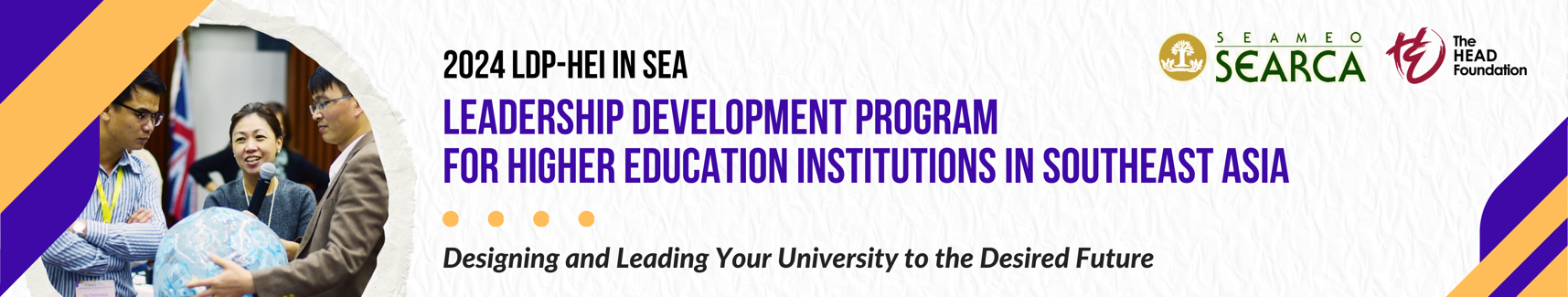 __________________________________________Signature over the printed name of the applicantPERSONAL STATEMENTS (By the Applicant/Nominee)Please provide your statements in less than 250 words per question. This form should not go beyond one page. Once complete, append your signature, convert this document into a single PDF, and upload it to the application portal. Describe your current work responsibilities and the kind of activities, operations, and decisions you are directly responsible for.Please describe below the main reasons why you should be awarded the SEARCA grant to participate in the 2024 LDP-HEI program and how your participation could add value to you, your colleagues, and your University.